Supplementary material to: An evaluation of contralateral hand involvement in the operation of the Delft Self-Grasping Hand, an adjustable passive prosthesisSelf-grasping hand dimensionsAll measurements were taken whilst wearing a silicone glove which prevented the thumb from remaining in a fully abducted position (the elasticity of the glove reduced the abduction by 10-15°). Thumb abducted – Hand fully open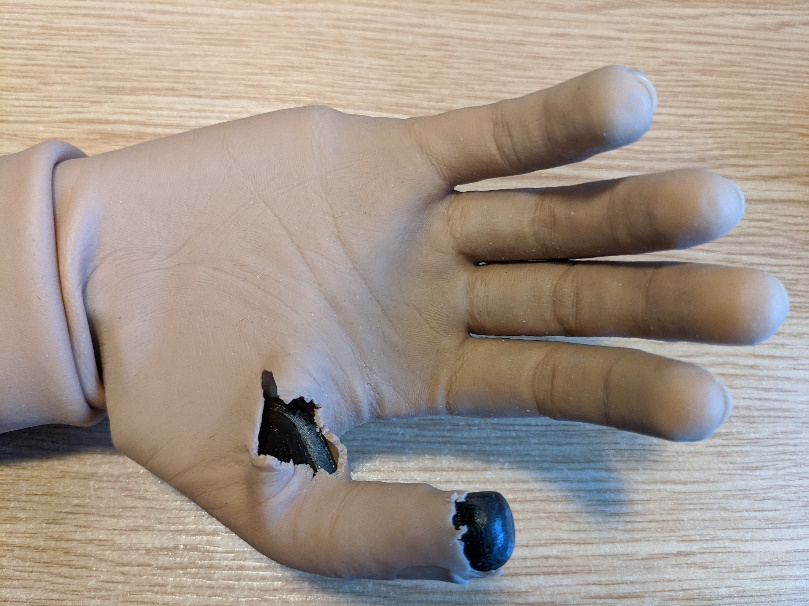 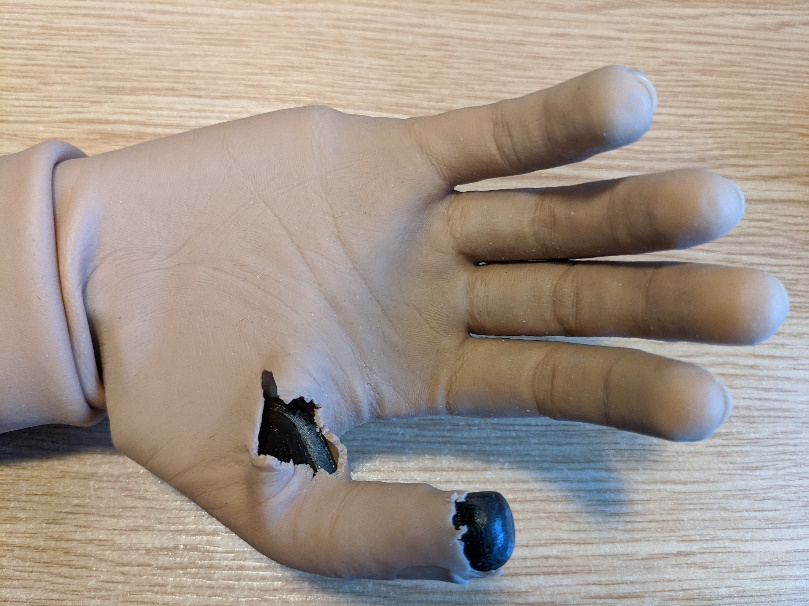 Thumb abducted – Hand fully closed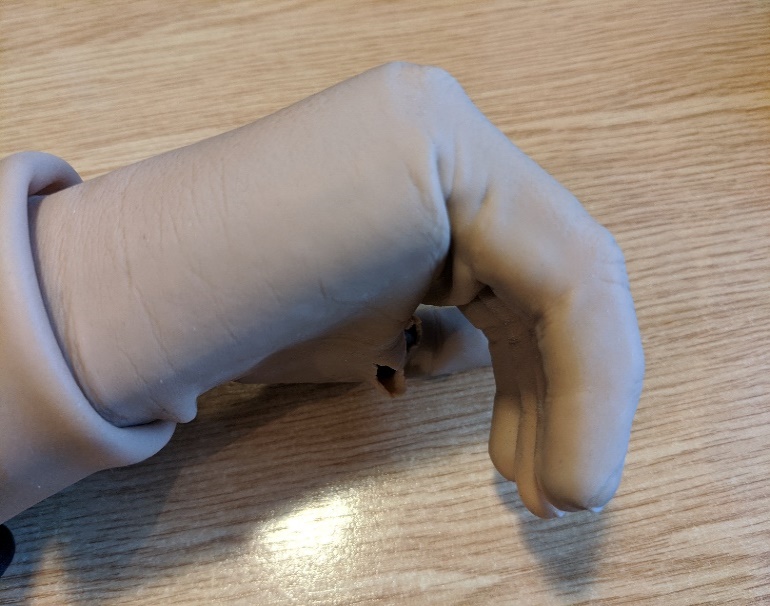 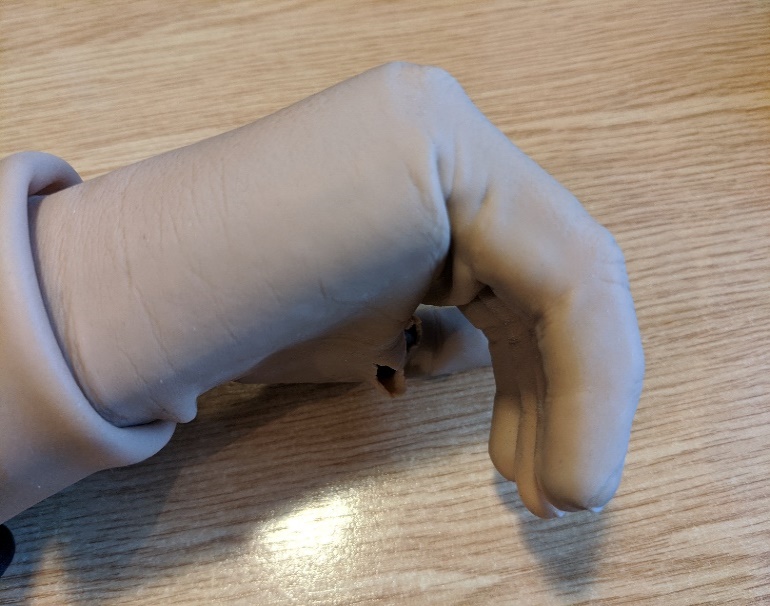 Thumb in opposition – Hand fully open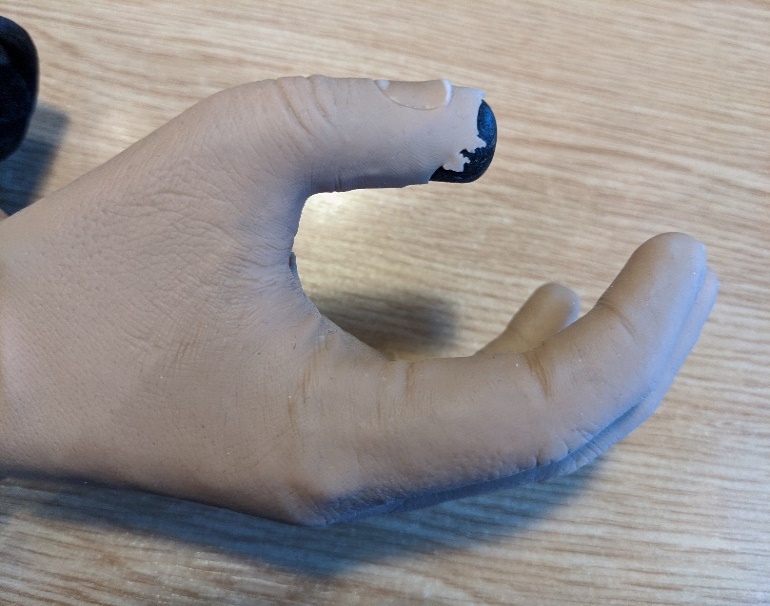 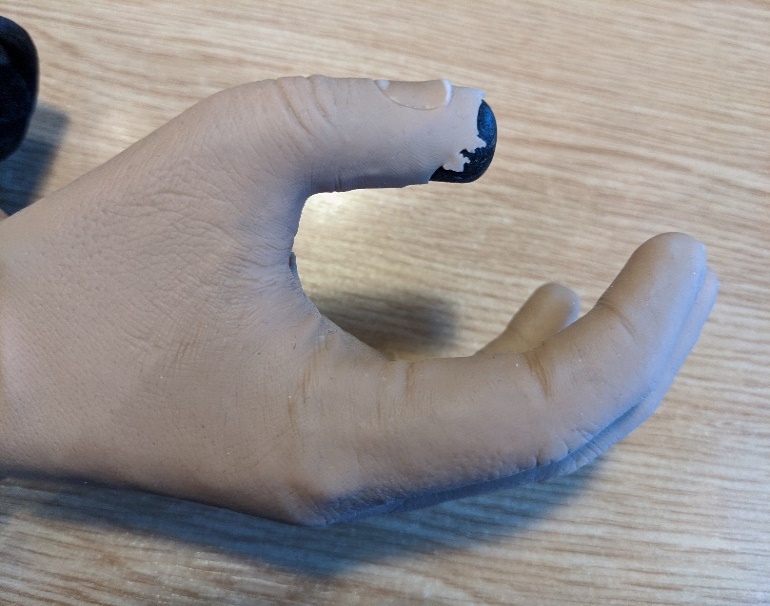 Thumb in opposition – Hand partially closed (pinch grip)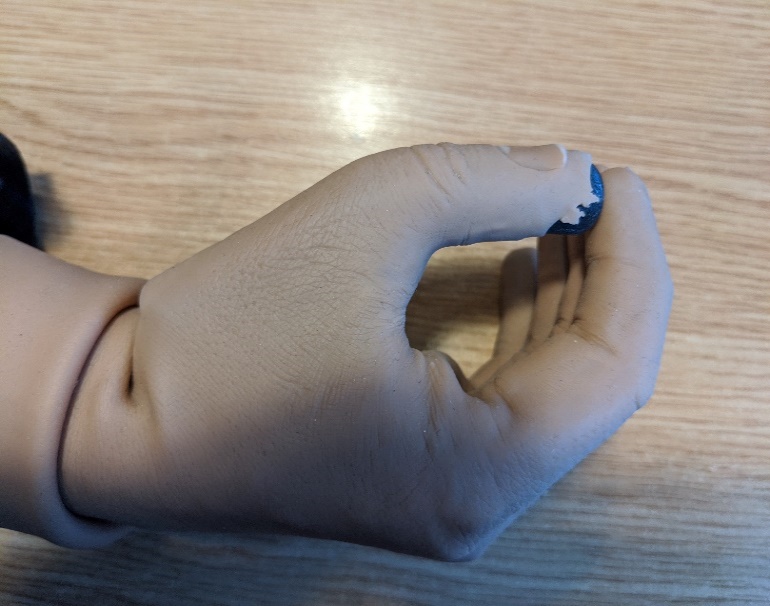 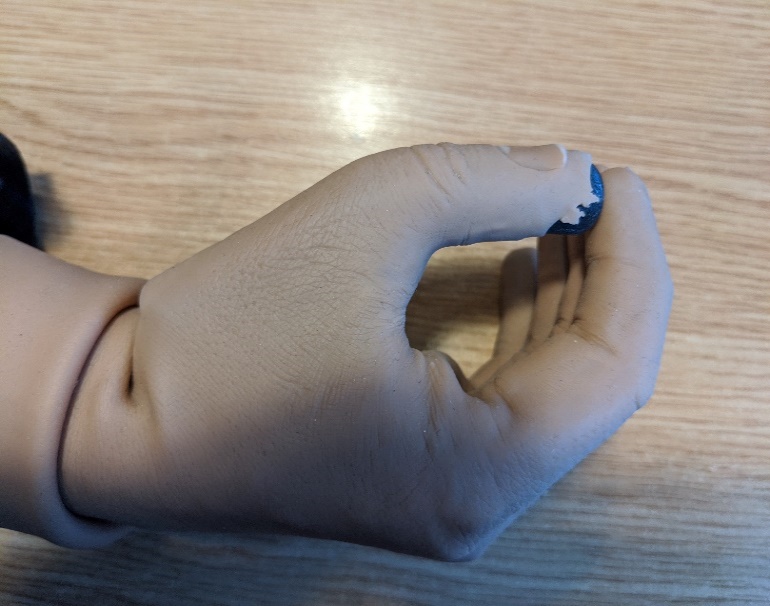 